  	Богатыри Земли Русской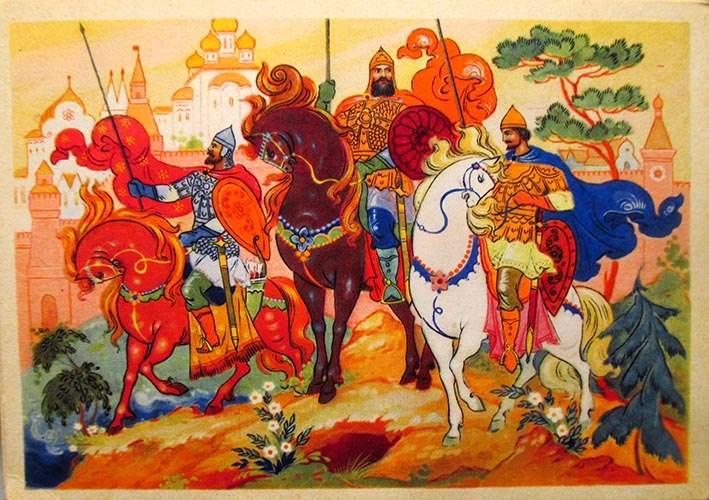    	  Музыкально – литературная композиция, посвящённая                     	 	     Дню Защитника Отечества              для детей старших группЦель	:	Воспитание патриотизма и нравственности  у детей.  		Дети входят в зал и садятся на места. На протяжении всего занятия детям   на экране показываются слайды.Ведущая:	Ой, вы, добры молодцы и красны девицы! Собрались мы не на честной пир , а на беседу добрую да складную, чтобы был у нас мир, лад да согласие и велась наша беседа речью плавною. А поговорим мы с вами о богатырях, защитниках Земли Русской. Во все времена на защиту нашей Родины вставали храбрые, смелые воины.	Звучит фрагмент пьесы  М. Мусоргского «Богатырские ворота»Ведущая:	Славилась русская земля богатырями. Народ сочинял о них легенды, сказки, былины.  А что такое былина?Дети:		Слово «былина» произошло  от слова «быль», «было». Былина – это произведение, рассказывающее о событиях, которые были на самом деле. Муз. руководитель: 	Создателем былин был народ, а рассказывал их сказитель, который ходил из селения в селение, сказывал былину, как песню, подыгрывая себе на гуслях. Рассказывал о героях - богатырях, об их подвигах, о том, как защищали они родную землю  (звучат гусли) Сказитель  говорил так:			Расскажу я вам про дела старые,			Да про старые, про бывалые,			Да про битвы, да про сражения,			Да про подвиги богатырские!Ведущая:	Богатыри славились невиданной силой, безграничной храбростью. Какие пословицы вы знаете о храбрости русских героев?Говорят дети:Герой – за Родину горой.Жить – Родине служить»Смелого враг не возьмётРусский ни с мечом, ни с калачом не шутит.Смелый боец в бою молодец!Где смелость – там и победа.Ведущая:	А теперь проведём игру «Угадай – ка!» по русским былинам, которые мы с вами читали  (на столе лежат предметы, которые вызывают ассоциацию с какой – либо былиной)Угадайте, в какой былине упоминаются  следующие предметы: печка, колодец, ковш?Дети:		В былинах об Илье Муромце.Ведущая:	Свисток, дубовый листок?Дети:		«Илья Муромец и Соловей разбойник».Ведущая:	Шапка, песок?Дети:		«Добрыня и Змей»Ведущая:	Ребята, а почему Илью называют Муромцем?Дети:		Он был родом из города Мурома.Ведущая:	С кем сражался Алёша Попович?Дети:		С Тугарином Змеем.Муз. руководитель:	Молодцы ребята, отлично справились с викториной!				Дружно встанем – раз, два, три! – 				Мы теперь богатыри!Под песню «Богатырская сила» муз.Пахмутовой дети выполняют музыкальную композицию.Ведущая:	Подвиги русских богатырей отражены не только в былинах, но и в творчестве художников. Скажите, пожалуйста, какая это былина? (на экране картина «Богатыри» В.Васнецова)Ведущая:	Посмотрите, как художник Васнецов изобразил трёх могучих богатырей на картине три всадника в чистом поле. Они «примечают, нет ли где ворога, не обижают ли кого». Назовите, ребята, этих русских богатырей.  (дети называют)В центре картины – Илья Муромец, крестьянский сын, славный богатырь. О его подвигах русский народ сложил немало песен и былин. Не зря в народе говорили: «Как одно на небе красное солнышко, так один на Руси Илья Муромец».Слева от него на белом коне – Добрыня Никитич. Он из княжеского рода, вежливый, хорошо воспитанный и нарядно одетый. Нет никого преданнее и надёжнее этого богатыря.Муз.  руководитель:	А самый юный богатырь – Алёша Попович, поповский сын. Он справа от Ильи Муромца. Самый весёлый богатырь. Он побеждал врагов не только силой, но и умом, хитростью и отвагой. По преданию, Алёша Попович защищал Киев от врагов, поборол огромного змеяЗвучит фрагмент «Славься! Из оперы М.Глинки «Иван Сусанин».Ведущая:	Давайте посмотрим, как одеты богатыри.Дети:		На тело надета кольчуга. Это рубашка из металлических колец. Она защищала богатырей от ударов копья, или меча, от стрел.Ведущая:	Что надето на голову богатыря?Дети:		Шлем. Он оберегал голову богатыря от ударов.Ведущая:	Какие ещё доспехи  имеются у богатырей?Дети:		У Ильи Муромца копьё и булава или палица, у Добрыни Никитича меч, А у Алёши Поповича лук со стрелами.Муз.  руководитель:	На чём умел играть Алёша Попович? Давайте посмотрим на картину.Дети:		Алёша Попович играл на гуслях.Муз.  руководитель:	Вы  правы. Богатыри не только умели воевать, но и отдыхать они тоже умели. Сейчас и мы с вами отдохнём. Я познакомлю вас с интересной игрой «Достань сапожок». Эта игра проводилась на ярмарках  и в праздники. Сапожок подвешивался на шесте или верёвке. Достать его можно было, только подпрыгнув.Сапожок поднимали высоко. Побеждал тот, кто выше подпрыгнет.		Проводится игра «Достань сапожок»Ведущая:	А теперь, ребята, давайте соберём  богатыря в дорогу. (Надевают элементы одежды на ребёнка: кольчугу, шлем, плащ; снаряжают оружием – мечом, щитом; дают верного коня.)Ведущая:	Вы отлично справились с заданием!	Богатырь получился на славу! Сейчас он произнесёт клятву богатыря.Ребёнок (в роли богатыря): 	Обещаю бороться в бою честном! Друга в беде не бросать!Да не посрамим Земли Русской!Ведущая:	Дети, Какие пословицы вы знаете о русских богатырях?Дети:Не родом богатырь славен, а подвигом.Лучше того дела нет, чем родную землю от врагов защищать.Моё богатство – сила богатырская, моё дело – Руси служить, от врагов оборонять.Богатырь на пирах не сидит, живот не растит.В русском сердце	 прямая честь да любовь к Руси – матушке.Ведущая:	Наша беседа о русских воинах подошла к концу, а мы вспомним о том, какой завет богатыри оставили нам. Дети:		Любить свою Родину, защищать и беречь её. Защищать слабых, стариков и детей. Быть сильными, храбрыми, мужественными.Ведущая:		А преданья старины			Забывать мы не должны.			Чтобы дети знать могли			О делах родной страны.			Слава русской старине!			Слава русской стороне!Дети исполняют русскую народную песню «Если хочешь быть военным».